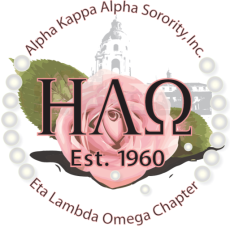 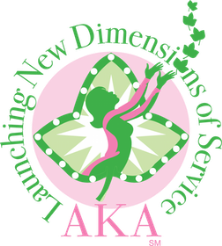 Since its founding at Howard University on January 15, 1908, ALPHA KAPPA ALPHA SORORITY, INCORPORATED has implemented programs of service impacting countless lives in key areas such as education, health, the family and economics. 2014-2018 National Service Targets for Alpha Kappa Alpha Sorority, Inc.:Education Enrichment – This target engages in the sorority’s signature youth enrichment program ASCEND which is designed to motivate, engage and assist high school students in reaching their maximum potential with a focus on Achievement, Self-Awareness, Communications, Engagement, Networking and Development skills.Health Promotion – The focus of this target will continue the sorority’s strong health awareness focus through programs in three areas that disproportionately affect the African American community:  Alzheimer’s disease, stroke and heart disease, and mental health and wellness.Family Strengthening – Through this target, the sorority will address major destabilizing factors, namely lack of food, clothing, shelter and financial means.Environmental Ownership – As part of the sorority’s commitment to providing healthy and safe environments, this target will address the quality of life in underserved communities.Global Impact – Youth-oriented programming locally to enhance its global impact will launch under this target.  In addition, sorority members will re-engage with a long standing partner, Africare – to launch youth-oriented programming on the continent of Africa.The Eta Lambda Omega Chapter of Alpha Kappa Alpha Sorority, Inc. focuses on the Pasadena, Altadena and San Gabriel Valley areas and continues to provide service to all mankind on a local and national level, in the following areas:  ASCEND Mentoring program for young women and men in 9th – 12 grades; Annual Health Summit; MLK National Day of Service; Sister Chat; College Scholarship Workshop; and Union Station Homeless Shelter.  We invite all qualified high school seniors to apply for one of the seven scholarship awards available in 2018.Patrice Marshall-McKenzie, Chapter PresidentJeane Ward & Brenda Harvey-Williams, Scholarship Committee Co-ChairsALPHA KAPPA ALPHA SORORITY, INC., ETA LAMBDA OMEGA CHAPTERPASADENA/ALTADENA, SCHOLARSHIP AWARD APPLICATION PACKETELIGIBILITY:The Eta Lambda Omega Chapter of Alpha Kappa Alpha Sorority, Inc. will grant seven Scholarship awards to college-bound African American high school seniors residing or attending school in the Pasadena, Altadena or San Gabriel Valley area.  Scholarship Categories:S.T.E.A.M:  This category is reserved for young women interested in pursuing a career in science, technology, engineering, art or math.  Two awards are available.  Required minimum 2.7 GPA.Social Justice/Economic Development:  This category is reserved for young women pursuing a career that will impact social, economic and/or human rights change.  Required minimum 2.7 GPA.Most Improved G.P.A.:  This category is reserved for young women who have experienced a significant improvement in their GPA from freshman to senior years.   Required minimum 2.3 GPA.Young African American Male:  This category is reserved for young men who are using education to achieve their life goals. Required minimum 2.7 GPA.Special Needs: This category is for young men or women with a documented learning disability who intend to enroll in a Bachelor’s degree program, two year community college, vocational school or technical training program.  Awards:In 2018, seven scholarship awards are available; six in the amount of $2,000 and one in the amount of $5,000.  The $5,000 scholarship will be awarded to the student receiving the highest overall score and will be dispersed in the amount of $1,250 annually, provided the recipient maintains a 2.0 GPA and is making progress towards a degree.  All recipients will be notified of their award by April 6, 2018.  A public announcement of all award recipients will be made at the Annual AKA Scholarship Luncheon and Fashion Show.  Attendance at this event on May 12, 2018 is MANDATORY in order to receive an award.  APPLICATION PROCEDURE: The application is available at www.aka-elo.org, click on “Scholarship”.  All directions below must be followed or the application will be disqualified.  All interested applicants need to TYPE, complete and submit the following: An official un-opened copy of your transcript; A TYPED and completed Personal Information Sheet (Page 3), including a wallet-sized 2”x2” photo.  This page can be completed and printed from the website www.aka-elo.org, click on “Scholarship”;A TYPED Personal Essay (maximum two pages) addressing the questions in your Scholarship Award category (See questions on Page 4); A TYPED Activities Record detailing your extracurricular activities, community involvement and volunteer experiences (Page 5); andTWO Letters of Recommendation (Page 5), one from your school counselor and one from a teacher, advisor or coach who can attest to your qualifications in the area for which you are applying.Scholarship applications can be delivered in one of two ways – mailed or hand delivered.  If mailing is the selected delivery option, the application must be postmarked no later than Monday, February 26, 2018 and mailed to: 	Alpha Kappa Alpha Sorority, Incorporated 	Attn: Scholarship Chairperson	P.O. Box 90013	Pasadena, CA  91109-5013. If hand delivery is the chosen delivery option, the application must be received by 8:00 PM, Thursday, March 1, 2018.  Please call 626-798-2989 for instructions on where to deliver it.Any mailed applications received with a postmark after February 26, 2018, or hand delivered after March 1, 2018 will be disqualified.  Status letters will be emailed the week of March 5th, and finalists will be interviewed on Saturday, March 24 or Sunday March 25, 2018. ALPHA KAPPA ALPHA SORORITY, INC.                  			   	Please staple or clipETA LAMBDA OMEGA CHAPTER                                           				PhotographPASADENA/ALTADENA, CALIFORNIA                                            			HereSCHOLARSHIP AWARD APPLICATION PACKET                          			(Required)PERSONAL INFORMATION SHEETAPPLICANT:                  	 	LAST                         FIRST                MIDDLE     PERMANENTADDRESS:               		NUMBER                   STREET            		 CITY                      	 STATE                	 ZIP CODETELEPHONE:               		HOME                        CELL PHONE                    	EMAILPERSONAL:  		              		  AGE       		  	      DATE OF BIRTHNAME OF PARENT(S)/GUARDIAN WITH WHOM YOU RESIDE:PARENT 						PARENTPHONE:						EMAIL:HIGH SCHOOL:					GRADUATION DATE: 	CUMULATIVE GPA:  	COLLEGE(S) YOU PLAN TO ATTEND:SAT SCORES:  Mathematics 	   	          Verbal 	   		Subject/scoreACT SCORES:  Mathematics   	 	Verbal ADVANCED PLACEMENT TEST SCORES					Subject/Score                Subject/Score       	    Subject/score**CHECK SCHOLARSHIP AWARD FOR WHICH YOU ARE APPLYING. CHECK ONE BOX ONLY.** S.T.E.A.M.     Social Justice/Economic Development  	 MOST IMPROVED G.P.A. YOUNG AFRICAN AMERICAN MALE    SPECIAL NEEDSAPPLICANT SIGNATURE/DATE: ______________________________________________ALPHA KAPPA ALPHA SORORITY, INC., ETA LAMBDA OMEGA CHAPTERPASADENA/ALTADENA, SCHOLARSHIP AWARD APPLICATION PACKETPERSONAL ESSAY:The Scholarship Committee would like you to submit an essay no more than two typed pages in length (double spaced, 12 size font), addressing the specific questions that apply to your award category.  Please note Categories 4 and 5 are the only ones for which male students may respond.S.T.E.A.M.:  Why are you interested in pursuing a career in Science, Technology, Engineering, the Arts or Math?  How have you prepared yourself during high school for a career in one of these areas?  Why is it important to the United States that citizens pursue careers in these fields?  Who inspired you to consider this field and why?  How do you plan to give back to the community and encourage other African Americans to pursue careers in these fields?  Social Justice/Economic Development:  What career are you interested in pursuing and why?  Lately, there have been a lot of incidents in the news that highlight gender, economic and educational inequalities.  The African American community tends to suffer from these inequalities at a higher level than other ethnicities.  How has your high school education and society helped you in preparing to create change and find ways to make a difference in the community?  How will you use your college education to enhance these qualities and drive change within your community?Most Improved G.P.A.:  Explain your journey to improve your G.P.A. so that others with similar struggles can benefit from your experiences, work and accomplishments. You may include why you feel you deserve this scholarship, your motivations, goals, and aspirations for the future.  What process did you use to improve your GPA? Please explain.Young African American Male:  What motivates you to pursue higher education?  What are your career aspirations?  As an African American male, how will you overcome any challenges?  What are the advantages you have as an African American male toward achieving your goals?  How will you use your college education for the strengthening and empowerment of the African American family and community?  Special Needs (Please note: If necessary, applicants in this area should seek assistance from a parent, guardian, teacher or counselor.):  What special needs challenges have you faced and how have you dealt with them and/or overcome them? How will your higher education enhance your ability to succeed in spite of your challenges? How will you use education to strengthen your community and make a difference in the lives of others with special needs?ALPHA KAPPA ALPHA SORORITY, INC., ETA LAMBDA OMEGA CHAPTERPASADENA/ALTADENA, SCHOLARSHIP AWARD APPLICATION PACKETActivities:Please list the community organizations in which you are involved, your hobbies, high school honors and awards, extracurricular activities at school, work, church and volunteer experiences.Please provide two Letters of Recommendation: The letters should include a written appraisal of the applicant's personal and academic qualities with a focus on the award for which they are applying.  We are especially interested in the applicant's character, values, financial need, scholastic attitude, special interests, and qualifications for category of award choice.Official Transcript:Please include in your scholarship application packet an official un-opened copy of your high school transcript.